Sculptural Hat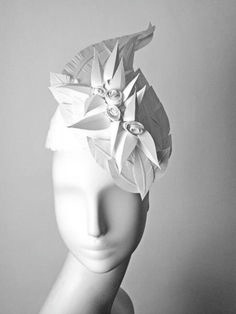 Your HAT will include:An original, artistic design (no baseball caps)Asymmetrical balance with a focal pointShapes that repeat, overlap, and vary in sizeCreative texturesSpace & Form:  3D folds VoidsSculpture in the RoundMaterials: White paper (visible)Cardboard, paper mache, posterboard (structure underneath where necessary)RubricSculptural Hat Thumbnails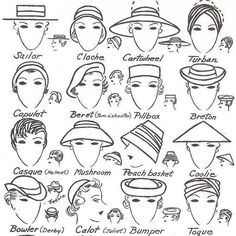 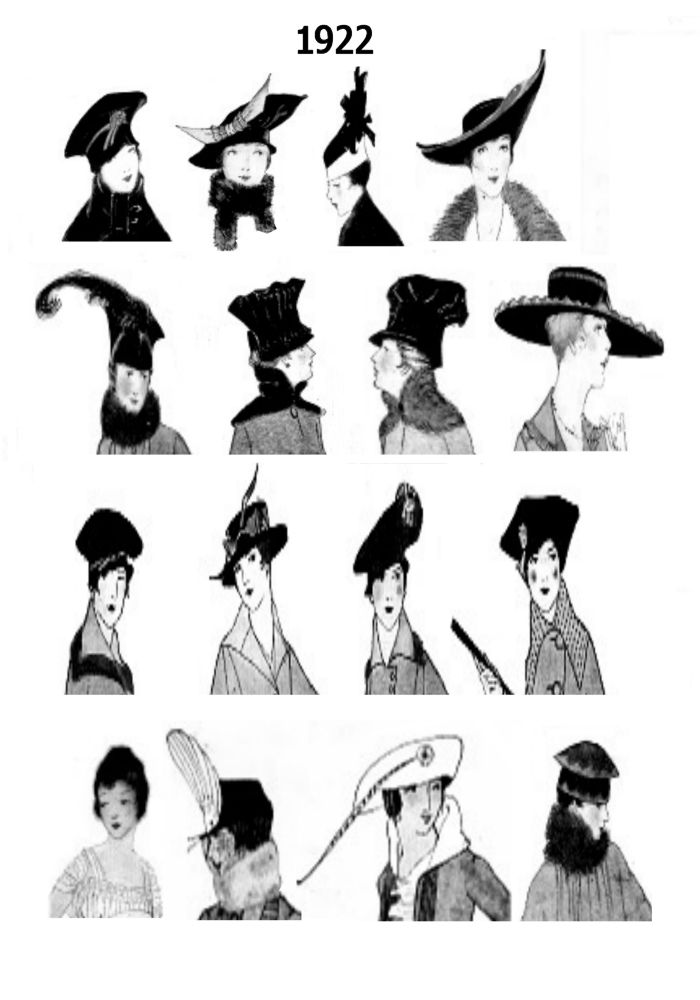 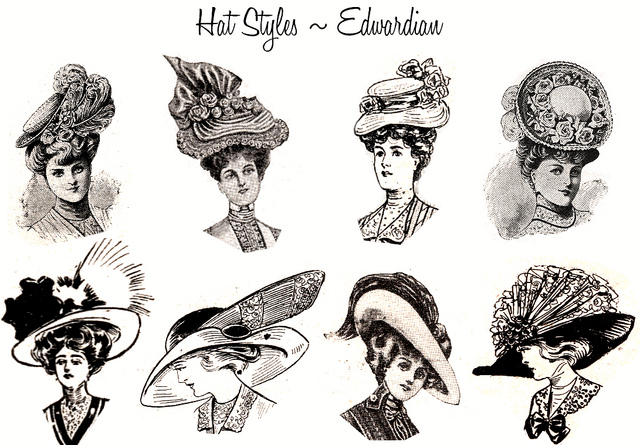 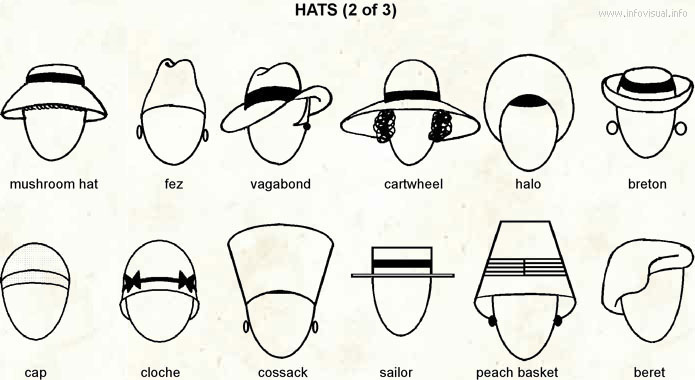 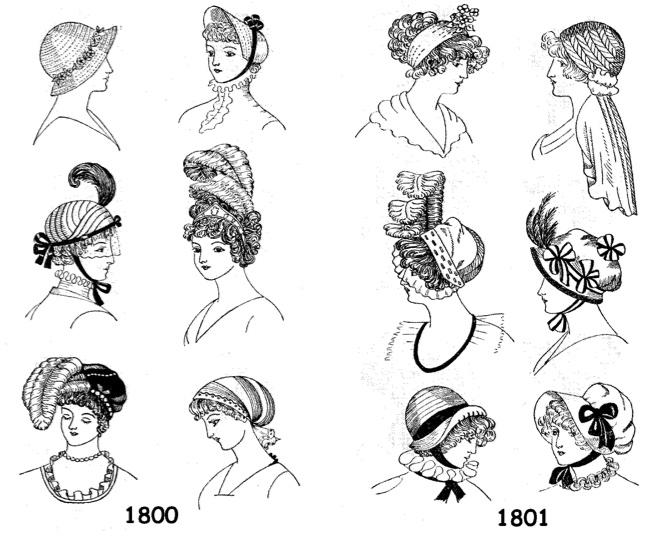 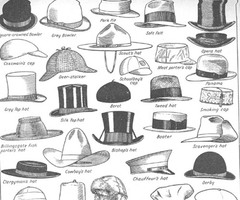 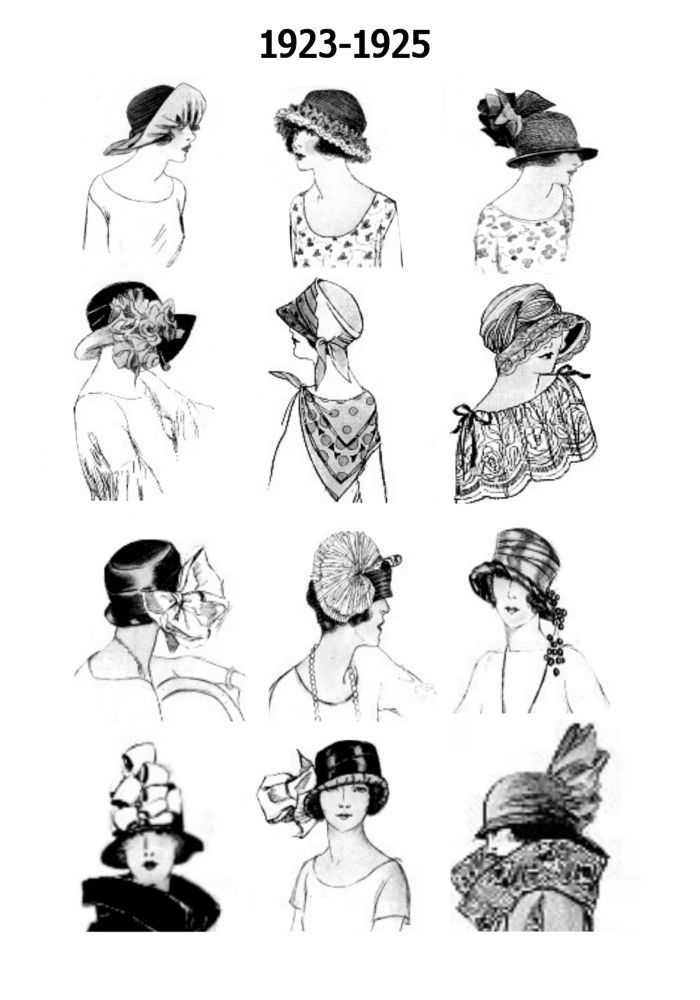 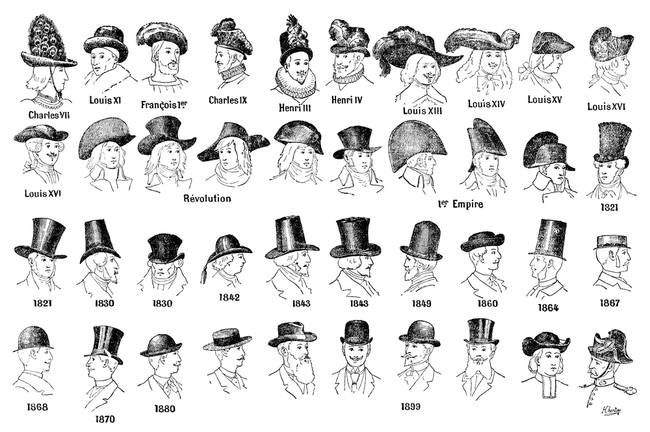 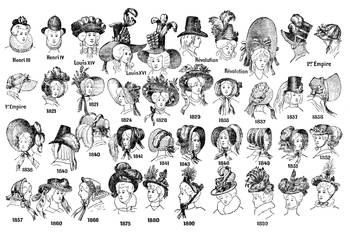 ABCD-FDesign & BalanceThe design includes asymmetrical balance and a focal point.   Arrangement of shapes creates an aesthetically pleasing design that includes attention to space and form.The design includes asymmetrical balance and a focal point.   Arrangement of shapes creates a mostly aesthetically pleasing design that includes attention to space and form.The design includes asymmetrical balance and a focal point.   Arrangement of shapes creates a somewhat aesthetically pleasing design that includes attention to space and form.The design includes asymmetrical balance and a focal point.   Arrangement of shapes does not create an aesthetically pleasing design that includes attention to space and form.TechniqueThe design includes all interesting and clean folds, clean edges.  No viewable tape, glue or other adhesives. The design mostly includes interesting and clean folds, clean edges.  No viewable tape, glue or other adhesives.The design includes some interesting and clean folds, clean edges.  No viewable tape, glue or other adhesives.The design includes little to no interesting and clean folds, clean edges.  No viewable tape, glue or other adhesives.Texture & FormThere is detailed thought and creativity in the textures and form in the piece.   There is mostly detailed thought and creativity in the textures and form in the piece.   There is somewhat detailed thought and creativity in the textures and form in the piece.   There is little detailed thought and creativity in the textures and form in the piece.   